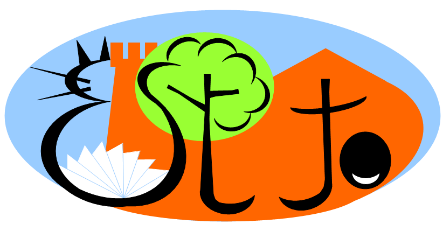 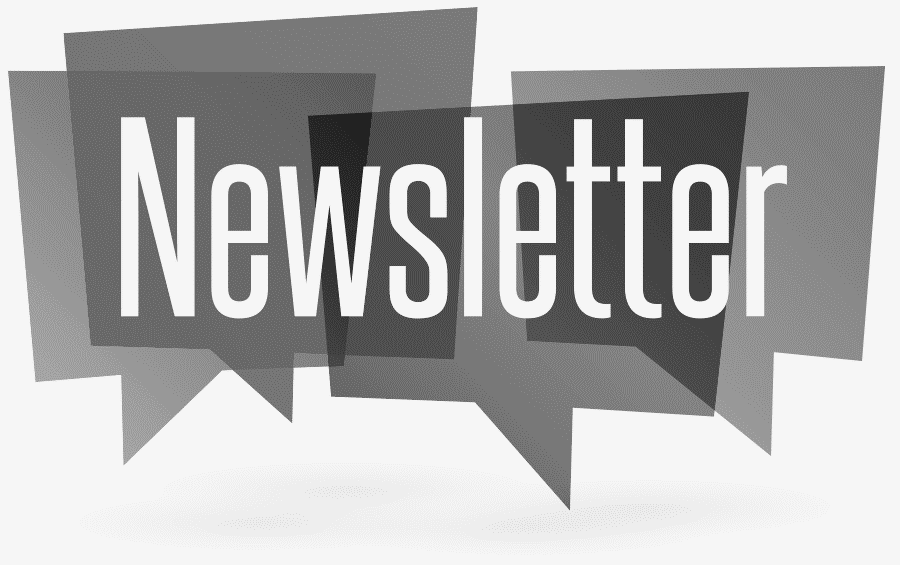 Marché de Noël : Les parents de l’APEL et les élèves de l’école avec leurs enseignants ont œuvré pour confectionner des objets de Noël que notre Association de parents d’élèves a mis en valeur et mis en vente via un marché en ligne dont nous vous rappelons l’adresse : https://www.helloasso.com/associations/apel-saint-josephVous avez jusqu’au vendredi 11 décembre pour faire vos achats. Merci à l’APEL pour cette belle action !Célébration de Noël : Cette année, la célébration de noël ne pourra pas se faire tous ensemble à l’église mais aura lieu par niveau de classe le jeudi 17 ou le vendredi 18 décembre dans la nouvelle salle du « Grenier » au-dessus de la Chapelle. Le thème est « Noël apporte la paix dans nos cœurs ».Livret d’évaluations : Pour les classes du CE1 au CM2, les familles pourront consulter, télécharger et signer en ligne le livret des évaluations de leurs enfants à partir du vendredi 11 décembre soir, sur l'espace qui leur est dédié sur le site https://www.educartable.com/ avec votre mot de passe personnel (communiqué aux familles cette semaine en format papier, le secrétariat peut vous le redonner en cas de perte). Une fois sur le site, connectez-vous à l’application familles et cliquez sur l’onglet Livret. Merci de penser à le signer en ligne en inscrivant votre nom.Pour les classes de CP, les livrets seront consultables à partir du vendredi 29 janvier.Pour les classes maternelles, les évaluations seront présentées comme les années précédentes, dans un carnet de réussites présenté lors des réunions de classe. Ce carnet de réussites rassemble l'ensemble des acquisitions de votre enfant. Il est à consulter et signer deux fois dans l'année (fin janvier et fin juin).Médiathèque : La Médiathèque peut de nouveau accueillir des classes et différentes sorties sont prévues pour cette période à la médiathèque :Une première séance du parcours « la grande Histoire » pour les deux classes de CE2 est prévue le mardi 12 janvier à 14h puis 15h.Une première séance du parcours « BD » pour les CM1M est prévue le jeudi 14 janvier à 9h.Cette semaine, les deux CM2 vont suivre des présentations de livre en visioconférence via leur TBI.Cycle Natation : les classes de CP et de CM2 auront un cycle natation du 25 janvier au 30 avril. Les mardis pour les classes de CPG et CM2M et les jeudis pour les classes de CPS et CM2C.Départ de l'école à 8h30, natation de 9h à 9h40 et retour pour 10h15. Vous aurez plus d’informations par les enseignantes. Pensez bien à leur sac de piscine.Sorties Raquettes : Nous rappelons les sorties Montagne et raquettes :Pour la classe de CE1B et CM2M : Jeudi 7 janvier et vendredi 5 février 2021Pour la classe de CE1M et CM2C : Vendredi 8 janvier et jeudi 4 février 2021Bien prévoir les équipements nécessaires (voir circulaire spéciale du 12 novembre)Permis piéton CE2 : Monsieur Pawlak, animateur au service jeunesse des VDD interviendra dans les classes de CE2 pour la préparation du permis piéton le jeudi 28 janvier matin en CE2L et en CE2P.Permis internet : De même, il interviendra pour le permis internet le mardi 26 janvier de 8h30 à 10h30 en CM2C et de 13h45 à 15h45 en CM2M. Spectacle : les élèves des 5 classes de maternelle participeront à une animation avec « Planète mômes » à l’école le vendredi 29 janvier avec l’animateur Franck Bernachot : https://www.planetemomes.fr/Toute l’équipe de l’école Saint Joseph vous souhaite de très belles fêtes de fin d’année et un joyeux Noël !Le Directeur - JB DURAND